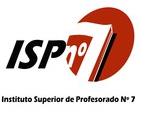 Instituto de Profesorado Nº 7  - Venado TuertoSección: Inglés        Curso: terceroEspacio Curricular: Lingüística del Discurso Horas: 4Ciclo lectivo : 2018Profesora : Lic Ana Isabel SarbachFundamentación:Este espacio curricular dictado en Inglés, está destinado al examen de las propiedades y relaciones del significado semántico – lógico y pragmático en sus dimensiones léxica, oracional y textual. Su  objetivo principal es el de focalizar el análisis del texto, la significación y el valor comunicativo, la textura y el desarrollo proposicional. Recientemente, se ha incorporado al estudio tradicionalmente lingüístico del discurso, el análisis social que aporta desde otras disciplinas una visión diferente del mismo. Este enfoque no hace más que reforzar la idea de lenguaje como institución en tanto cruce de instancias; este aspecto es particularmente interesante para el futuro docente ya que repasa concepciones tradicionales del lenguaje y las actualiza ala analizar el papel del sujeto hablante entendido éste como productor de sentidoObjetivos:Permitir a los futuros docentes la comprensión de las dimensiones de texto y textualidad.Familiarizarlos con el conocimiento de macro estructuras y superestructuras, así como las vinculaciones de textos y contextos.Sostener una discusión argumentada.Distinguir una transacción entre el hablante y el receptorAnalizar textos versus expresiones por medio de los significados.Reconocer el texto como mensaje codificado en un medio auditivo o visual.Comprender y analizar las diferencias entre los modos discursivos y orales.Reconocer la intencionalidad del hablante o escritor y analizar las inferencias potenciales de las distintas referencias.Concientizar  a  los alumnos del valor de cada lengua y de la importancia de la supervivencia de todasSaberes previos a la materia: los conocimientos adquiridos en Psicolingüística serán una base importante y necesaria para el cursado de este espacioSaberes previos en relación a TIC:   destreza en el uso de programas para realizar trabajos colaborativos ( Google docs, drive) Glogster y Prezi . Contenidos :Visión AnalíticaPragmática : definición- pilaresFunciones daíticas.Clases Referencia e inferencia.El rol del context y del co texto.Anáfora y catáforaPresuposiciones e implicanciasCooperación e implicaturas.El principio de cooperación.Tipos de implicaturasActos de habla y eventos.Condiciones propicias.La hipótesis performativa Actos de habla directos e indirectos.Reglas de educación e interacción.Estrategias y estilos de conversación.La estructura de la conversación.Pausas superposiciones y silencios.Pares adyacentes.El análisis del discurso.Coherencia y cohesion. Libreto y esquemas culturalesLas funciones transaccionales y funcionales del lenguaje.Textos escritos y orales.Sus diferencias y funciones.Reglas y regularidadesEl rol del contexto en la interpretación.Los principios de analogía e interpretación local Los tópicos y sus representaciones en contexto..Hablar de un tópico y hablar tópicamente Saussure : lenguaje , palabra , competencia y performance.Realciones sintagmáticas y paradigmáticas.Dialecto e idiolecto.significante y significado.La muerte de los idiomas.:Diagnóstico de las lenguas del mundo Nuestra responsabilidad y preocupación .Acción a futuro y relevancia del tema Más allá de la oración: componentes de un texto. Textos escritos y orales, litararios, textos escolares y textos en las aulas Metodología de trabajo y EvaluaciónLectura y reflexión sobre lecturas asignadas. Aplicación de temas vistos a textos escritos y orales.Trabajo grupal de exposición oral sobre “LANGUAGE DEATH” con soporte de TICsUn  parcial anual en Agosto con dos recuperatorios (Septiembre y Octubre) Trabajos escritos individuales  sobre cada capítulo de Language Death (journal entries)Examen final oralPromoción directaTendrán acceso a la promoción directa todos  aquellos alumnos que obtuviesen un promedio general de 8, promediando los trabajos prácticos y el parcial. Es requisito además  tener todos los trabajos escritos  entregados y corregidos en tiempo y forma. Una vez cumplimentado estos requisitos y la asistencia del 75%  se fijará oportunamente la fecha del coloquio que consistirá en una clase expositora frente a sus pares y docente, sobre un / unos temas abordados durante el año con una  re visión creativa sobre el / los mismos/sBibliografía Brown and Yule,” Discourse Analysis” CUP-1983Yule,”Pragmatics”.OUP-1996Crystal ,David “Language Death”,Penguin-2004Notes on Saussure “The Corpse of Linguistique”Thornbury ,Scott “Beyond the Sentence”-2005Lic. Ana Isabel Sarbach